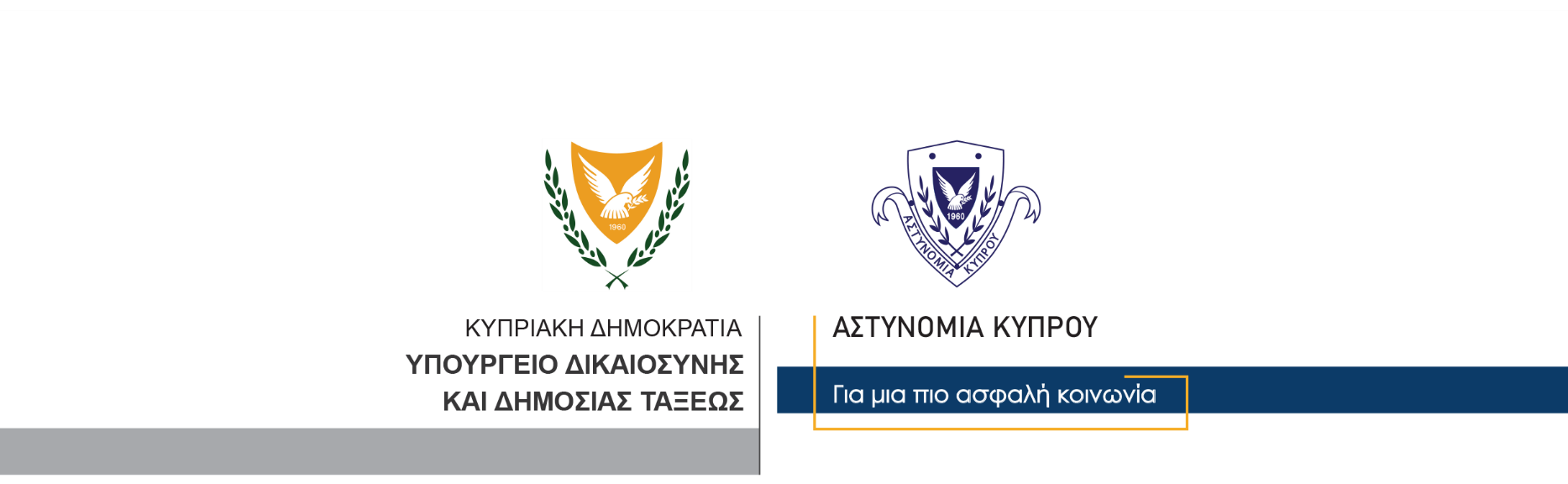 4 Ιανουαρίου, 2023  Δελτίο Τύπου 1Υπέρβαση του ορίου ταχύτητας (130 ΧΑΩ αντί 50)Μέλη της Τροχαίας Λευκωσίας, στο πλαίσιο τροχονομικών έλεγχων, εντόπισαν ένα αυτοκίνητο μισή ώρα μετά τα μεσάνυκτα σήμερα στη λεωφόρο Λάρνακας στη Λευκωσία, να κινείται με ταχύτητα 130 ΧΑΩ αντί 50 που είναι το επιτρεπτό όριο. Από τις εξετάσεις που ακολούθησαν, διαπιστώθηκε, ότι οδηγός του οχήματος ήταν 22χρονος, ο οποίος επίσης παρέλειψε να σταματήσει σε σήμα αστυνομικού, ενώ οδηγούσε με στερημένη άδεια οδήγησης και χωρίς πιστοποιητικό ασφάλειας.Ο 22χρονος συνελήφθη και τέθηκε υπό κράτηση ενώ ο Κεντρικός Αστυνομικός Σταθμός Λευκωσίας συνεχίζει τις εξετάσεις. 		 						       Κλάδος ΕπικοινωνίαςΥποδιεύθυνση Επικοινωνίας Δημοσίων Σχέσεων & Κοινωνικής Ευθύνης